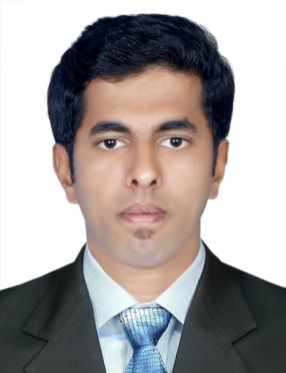 SHAVAN  Mob:         C/o 971501685421E-Mail:       shavan.377746@2freemail.com Applying for the post    :   Civil Site EngineerExperience                         :   2 years 8 monthsCAREER OBJECTIVEA dynamic professional with in-depth experience in construction and building work. Currently looking for a civil engineering job position with a progressive construction company where my skills and experience will be fully utilized.WORK EXPERIENCEPROJECT IN OMAN                                                                                     (JAN 2016 – DEC 2017)Organisation        :     DOLPHIN TRADING & INVESTMENT L.L.C, MUSCAT, OMAN                                 Job title                 :     Civil Site engineerResponsibility      :     Site inspection and SupervisionProject involved  :     ROYAL OMAN POLICE (UAE-OMAN BORDER POST COMPLEX)Budget                   :    13 million OMRDescription           :     Includes 2 Customs stores, 1 Customs building, and 1 Light vehicle                                       shed, 1 Heavy vehicle shed, 4 Service yards, 2 Immigration buildings,                                                              a 97m Link Bridge connecting the 2 Immigration buildings,                                       1 Transaction building and 18 Light and Heavy vehicle booths and                                      3 Guard HousesPROJECT IN INDIA                                                                                    (MAY 2015 – JAN 2016)Organisation           :   PUBLIC WORKS DEPARTMENT (PWD), KERALA                                       Job title                    :  Civil Site engineerResponsibility         :  Site inspection and SupervisionBudget                     :  20 million INRProject involved     :   Quarters for Railway employees and maintenance of                                      Vypin Light House, Cochin, Kerala.SKILLS AND ABILITIESMeet the clients, engineers & consultants to better understand the requirements.Setting out project works in accordance with drawings & specifications.Planning and management skill.Effective implementation of job.Critical Thinking and Decision MakingRegular reporting to the project manager regarding the work schedule.Coordination & follow-up with sub-contractors for scheduling the tasks etc.Using IT in design and project management, specially software package such as Auto CADDEDUCATIONAL CREDENTIALSB.Tech in Civil Engineering from Cochin University of Science And Technology in 2015with an aggregate of 75%.AISSCE in 2011 with 78%.AISSE in 2009 with 89.4%.OTHER CAREER ENHANCEMENTSAutodesk AutoCADMS Word, Excel and PowerPointPERSONAL DOSSIER   Date of Birth                     :     22th January 1993Sex                                      :     MaleNationality                        :     IndianPassport Detail               :     (Valid till 25/06/2025)Languages Known           :      Fluent in English and Malayalam.Converse comfortably in Hindi and Tamil.UAE Driving License        :     No